Action:			TSAG is requested to note this report and to consider asking the ITU-T study groups to restrict their work on new terms and definitions to their field of responsibility.IntroductionWTSA Resolution 67 (Johannesburg, 2008) established the Standardization Committee on Vocabulary (SCV), with responsibility for ensuring that the standardization of work on vocabulary within ITU-T shall be based on the proposals by the study groups in the English language.  WTSA Resolution 67 (Rev. Dubai, 2012) continued SCV and was revised to more generally address the use in ITU-T of the languages of the Union on an equal footing. WTSA Resolution 67 (Rev, Hammamet, 2016) continued the SCV and placed further emphasis on a unified approach to terminology harmonization covering the whole of ITU. Council Resolution 1386 of 26 May 2017 (revised in 2024) created the ITU Coordination Committee for Terminology (CCT), which is composed by SCV, the ITU-R Coordination Committee for Vocabulary (CCV) and two representatives of ITU-D. WTSA Resolution 67 (Rev. Geneva, 2022) further integrates the operation of the SCV to that of the CCT.The SCV Is comprised of experts in the various official languages, members designated by interested administrations and other participants in the work of ITU-T, as well as the rapporteurs for vocabulary of the ITU-T study groups, and relevant ITU staff. SCV meetings are virtual and are held under the umbrella of the CCT, with participation of delegates from the three sectors of the ITU.This document provides a report of the activities of the SCV since the January 2024 meeting of TSAG. CCT virtual meeting of 16 April 2024Thirty-nine delegates from the three ITU Sectors and six ITU staff participated in the meeting, which was led by Ms Rim Belhaj and Mr El Hadjar Abdouramane in their capacities of Chairs of the SCV and the CCV, respectively.The discussions focused mainly on:A tool proposed by the Secretariat to follow-up on the large number of terms and definitions being addressed by the CCT. Terms and definitions proposed by ITU-T SG3 and ITU-T SG17Validation of English terms and definitions. The meeting considered 51 terms and definitions, of which 21 were validated, 13 received comments and 2 were rejected. The 21 validated terms and definitions were later sent for translation into the other languages of the Union.Proposed revision of Recommendation ITU-R V.431-8 on the nomenclature of the frequency and wavelength bands used in telecommunications.The meeting report is contained in CCT/60.CCT virtual meeting of 25 June 2024Twenty-six delegates from the three ITU Sectors and four ITU staff participated in the meeting, which was led by Ms Rim Belhaj and Mr El Hadjar Abdouramane in their capacities of Chairs of the SCV and the CCV, respectively.The discussions focused mainly on:The CCT webpage, which had now been moved under the General Secretariat as requested by the members. During the meeting the participants requested that the webpage also be made accessible form the General Secretariat’s landing page. This was implemented after the meeting.The revisions by Council-24 of Resolution 1386 on ITU Coordination Committee for Terminology (ITU CCT) and Resolution 1372 on Council Working Group on Languages (CWG-LANG), and how these revisions would affect the CCT. It was observed that these two Resolutions had been aligned with Resolution 154 (Rev. Bucharest, 2022) of the Plenipotentiary Conference (PP) on “The use of the six languages on an equal footing”.Validation of the translations of the terms and definitions that had been validated in English at the 16 April meeting. Comments were made on the translation of several terms and definitions into Arabic, Spanish and French. The comments were later sent to the ITU Translation sections for alignment.Terms and definitions being developed by ITU-R WP 5A and ITU-T SG2, SG9, SG11, SG12 and SG17.Validation of English terms and definitions. The meeting considered 61 terms and definitions, of which 48 were validated. The validated terms and definitions were sent for translation after the meeting. The translations will be validated at the next CCT meeting.It was highlighted that to better harmonize terminology, it would be convenient that study groups refrain from defining terms and definitions in fields of work that are not under their direct responsibility. The meeting would thus suggest TSAG ask the ITU-T study groups to restrict their work on new terms and definitions to their field of responsibility.The meeting report is contained in CCT/73.Summary The SCV continues to address its mission defined in WTSA Resolution 67 (Rev. Geneva, 2022), with very good participation of all the ITU-T study groups.SCV meetings are mostly held under the umbrella of Coordination Committee for Terminology, which is composed by the SCV, the CCV and participants from ITU-D, thus increasing the collaboration among the three Sectors, and enhancing the efficiency for the harmonization of terminology.The last two meetings have effectively addressed the validation of terms and definitions in the six languages of the Union.To better harmonize terminology, the SCV suggests that TSAG ask the ITU-T study groups to restrict their work on new terms and definitions to their own field of responsibility.The next virtual meeting of the CCT will take place on 17 September 2024._________________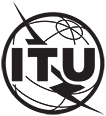 INTERNATIONAL TELECOMMUNICATION UNIONTELECOMMUNICATION
STANDARDIZATION SECTORSTUDY PERIOD 2022-2024INTERNATIONAL TELECOMMUNICATION UNIONTELECOMMUNICATION
STANDARDIZATION SECTORSTUDY PERIOD 2022-2024INTERNATIONAL TELECOMMUNICATION UNIONTELECOMMUNICATION
STANDARDIZATION SECTORSTUDY PERIOD 2022-2024INTERNATIONAL TELECOMMUNICATION UNIONTELECOMMUNICATION
STANDARDIZATION SECTORSTUDY PERIOD 2022-2024TSAG-TD547INTERNATIONAL TELECOMMUNICATION UNIONTELECOMMUNICATION
STANDARDIZATION SECTORSTUDY PERIOD 2022-2024INTERNATIONAL TELECOMMUNICATION UNIONTELECOMMUNICATION
STANDARDIZATION SECTORSTUDY PERIOD 2022-2024INTERNATIONAL TELECOMMUNICATION UNIONTELECOMMUNICATION
STANDARDIZATION SECTORSTUDY PERIOD 2022-2024INTERNATIONAL TELECOMMUNICATION UNIONTELECOMMUNICATION
STANDARDIZATION SECTORSTUDY PERIOD 2022-2024TSAGINTERNATIONAL TELECOMMUNICATION UNIONTELECOMMUNICATION
STANDARDIZATION SECTORSTUDY PERIOD 2022-2024INTERNATIONAL TELECOMMUNICATION UNIONTELECOMMUNICATION
STANDARDIZATION SECTORSTUDY PERIOD 2022-2024INTERNATIONAL TELECOMMUNICATION UNIONTELECOMMUNICATION
STANDARDIZATION SECTORSTUDY PERIOD 2022-2024INTERNATIONAL TELECOMMUNICATION UNIONTELECOMMUNICATION
STANDARDIZATION SECTORSTUDY PERIOD 2022-2024Original: EnglishQuestion(s):Question(s):N/AN/AN/AGeneva, 29 July – 2 August 2024TDTDTDTDTDTDSource:Source:Chair, Standardization Committee for VocabularyChair, Standardization Committee for VocabularyChair, Standardization Committee for VocabularyChair, Standardization Committee for VocabularyTitle:Title:Status report of SCV activities Status report of SCV activities Status report of SCV activities Status report of SCV activities Contact:Contact:Contact:Contact:Contact:Contact:Mr Aníbal Cabrera-Montoya
TSB; Counsellor SCVKeywords:Terminology, SCVAbstract:This document contains the report of activities of the Standardization Committee for Vocabulary in the period February to June 2024